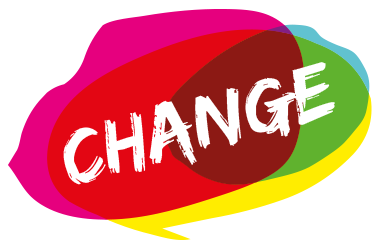 Étape 1 Activité 1 : Ce qui est important dans ma vieLa personne que j'admire le plus dans ma vie est….Car….Ma possession / objet le plus précieux que je possède est….Suppose que tu quittes ton pays pour aller vivre ailleurs. Qui et qu'est-ce qu’il te manquerait le plus ? Activité 2 : Mes valeurs – tes valeurs : gérer nos différences Encercle trois valeurs ci-dessous qui sont les plus importantes pour toi :Équité		Honnêteté		Loyauté		Gentillesse	      		Dignité  			Espoir			Aider les autres		Respect de soi et des autres As-tu déjà rencontré quelqu'un qui avait des valeurs complètement différentes de toi ? Si oui, que s’est-il passé ?Y a-t-il eu un conflit ? Comment as-tu géré la situation ? Qu'est-ce qui t'a aidé ? Qu'est-ce qui t’aurait aidé ?Activité 3.1 : Mes expériences avec des personnes qui ont le statut de réfugiéEst-ce que j’ai déjà rencontré des réfugiés ou d’autres migrants ? Personnellement ou via les médias/Internet ? Si un réfugié ou un migrant venait dans ma classe pour bavarder avec nous, je lui demanderais quoi ? Activité 3.2 : Les personnes derrière le statut de réfugié (vidéo Hiba) Quels différents sentiments Hiba exprime-t-elle ? Quels étaient mes sentiments en regardant la vidéo ? Qu’est-ce que je souhaite pour Hiba ? Si je pouvais parler à Hiba, je leur demanderais quoi ? Quelles réflexions et questions me viennent à l’esprit sur l’histoire et la situation de Hiba ou au sujet des réfugiés et migrants en général ? Réflexion 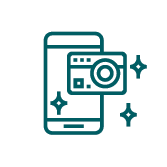 Photographier un objet qui représente ou symbolise pour vous quelque chose ayant une valeur importante et que vous ne voudriez pas perdre. Ajoutez une note explicative à cette photo.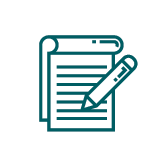 Rédiger une note à propos d’une question (concernant l‘asile et la migration) qui vous intéresse particulièrement et à laquelle vous aimeriez recevoir une réponse. 